Little Hoole Parish Council Members of the Council are summoned to the Parish Council Meeting to be held on 
Mon 11th December 2023 at 7pm, 
The Lounge, Walmer Bridge Village Hall, Gill Lane, Walmer Bridge  
Paul Cafferkey, Clerk & Responsible Financial Officer Apologies for absence To agree the Minutes of the last Parish Council Meeting To receive declarations of interest Matters arising from the minutes of last meetingPublic Time: to invite and listen to issues raised by members of the publicPanning Applications07/2023/00889/VAR, Unit 1 Lesser Marsh House Farm Station Road Little Hoole PR4 5LH, Variation of Condition 2 of planning permission 07/2022/00913/REM to allow to changes to driveway layout.07/2023/00961/REM, Land at Brook Lane Much Hoole, Application for the Reserved Matters of Appearance, Landscaping, Layout and Scale following outline approval 07/2020/00906/OUT for the erection of 1 dwelling following demolition of the existing domestic storage building.
To approve the following payments transacted through the bank, Nov 2023.Payments for approval Clerk’s claim for Nov 2023Reimbursement for Clerk’s Microsoft Office 365 annual subscriptionClerk’s SLCC annual subscriptionPayments approved by email or pre-approved and retrospectively noted - NilTo approve financial statement as at 30thNov 2023To approve the budget for 2024-25To approve Clerk’s pay award as from 1 April 2023Wild Flowers on Dob Lane Recreation Park – UpdateCorrespondence, consultation re: proposed change of public footpath to bridlewayTo agree the date and time, and possible change of venue for Jan 2024 meeting 
 Members of the public are welcome to attend meetings to raise any relevant matters. Alternatively, if you cannot attend the meeting but wish to raise a matter or ask a question, this can be done on your behalf by contacting the Parish Clerk (Paul Cafferkey) via email at or mobile phone 07966267186. Scan me to go the Little Hoole Parish Council Website, or visit https://www.littlehooleparishcouncil.org.uk/  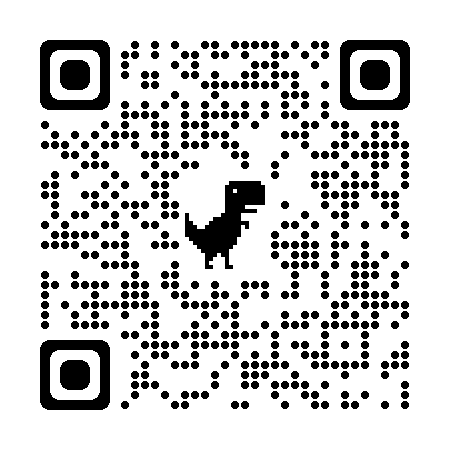 Current a/c Nov 2023Current a/c Nov 2023Current a/c Nov 2023Current a/c Nov 2023Date Payee £Description1-Nov-23Direct Debit (GOCARDLESS)33.60Monthly website subscription15-Nov-23B/P to: L T Dryden22.31Refund to Cllr Dryden re Gravel15-Nov-23B/P to: L T Dryden120.00Refund to Cllr Dryden re Winter Plants for brick planters15-Nov-23B/P to: James Harrison80.00Strimming & weeding15-Nov-23B/P to: L T Dryden98.34Refund to Cllr Dryden re Bulbs for brick planters15-Nov-23B/P to: L T Dryden70.92Refund to Cllr Dryden re Winter Plants for brick planters